Аналитический отчето проведении  осенних мероприятий  нравственно-патриотического воспитания детей «Осенний прорыв» в МБДОУ ЦРР-ДС №15 «Берёзка»В рамках проведения осенних мероприятий нравственно-патриотического воспитания детей, в МБДОУ ЦРР-ДС №15 «Берёзка» был проведен ряд мероприятий.9 октября – День освобождения Краснодарского края от немецко-фашистских захватчиков. Мы всегда должны чтить, помнить имена всех воинов, героев, которые не жалея себя освободили нашу землю от фашистских оккупантов.В нашем детском саду  в память о тех ужасных днях и событиях тех времен прошел праздничный концерт. Он был посвящен полному освобождению Краснодарского края от немецких захватчиков. Праздничный концерт подготовили и провели ребята старших, подготовительных групп и группы казачьей направленности. Ребята исполняли кубанские песни и пляски, играли в кубанские игры, рассказывали стихи. Дети продолжили знакомство с историей родного края, его традициями, культурой. В течение всей недели в дошкольном учреждении состоялся цикл бесед с детьми старшего дошкольного возраста, посвященных 79-й годовщине освобождения Краснодара от немецко-фашистских захватчиков. Во всех группах прошли тематические беседы «Историческое прошлое Кубани», «Ты Кубань, ты наша Родина!». «День освобождения Краснодарского края», «О подвигах Кубанских казаков», представлена презентация «Битва за Кавказ». Ребята не только смогли услышать трагическую историю военных действий на Кубани, но и смогли испытать гордость за подвиг кубанских казаков, их героизм и  самоотверженность.  В подготовительных группах были организованны выставки книг по теме «В труде как в бою», о труде людей в тылу. Педагоги, в доступной для детского понимания форме, рассказали детям   о тяжёлом труде кубанских людей в тылу, на плечи которых выпало снабжение фронта всем необходимым, а также послевоенное восстановление разрушенного хозяйства края. Ребятам были показаны фрагменты фотохроники «Все для фронта, все для Победы». Воспитатели предлагали детям фотографии, иллюстрации для рассматривания. Ребята слушали стихи родных поэтов о героизме наших земляков в годы ВОВ.В ДОУ была организована выставка рисунков среди детей,  родителей «Моя Кубань! Мой край родной геройский!»,В приемных  всех групп организованы информационные стенды для родителей с напоминанием о этой памятной дате.Проведение таких мероприятий воспитывает чувство любви и гордости к своей Родине, к нашим военнослужащим, к труженикам тыла, способствует формированию понимания и осознания ее исторического прошлого, развитию личности каждого ребенка, его индивидуальных особенностей. Мы всегда должны чтить, помнить имена всех воинов, героев, которые не жалея себя освободили нашу землю от фашистских оккупантов.Зам. директора по ВМР     Дягиль А.А.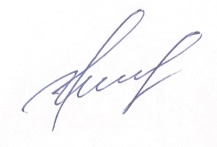 